Картотека психокоррекционных и креативных игр для леворуких детей.Данный комплекс составлен с учётом физиологических и психологических возможностей детей старшего дошкольного возраста. Большая часть заданий отводится подготовке руки к письму, формированию умения ориентироваться на плоскости листа в тетради.
Задания направлены на развитие зрительно-пространственной ориентировки, зрительно-пространственного восприятия, зрительной памяти; совершенствование моторных функций и зрительно-моторных координаций; закрепление навыков работы в заданном темпе, знаний о цвете, форме, величине, свойствах различных материалов и технике работы с ними. Развитие мелкой моторики, умения работать по схеме в определённом порядке, развитие произвольности психических процессов, навыков самоанализа и социальной адаптации.«Вылепи букву или цифру»
Цель: Развивать моторные функции, зрительно-моторные координации, дифференциацию понятий ЛЕВО-ПРАВО, ВЕРХ-НИЗ, ВПЕРЕДИ-СЗАДИ; совершенствовать речь, аккуратность, глазомер.

У ребёнка пластилин, карточки с изображением букв или цифр и заготовки из плотного, но прозрачного полиэтилена размером с карточку.

- Перед тобой карточки с цифрами и буквами. Назови те, которые ты знаешь. Выбери любую карточку, аккуратно проведи пальцем по букве или цифре. Из каких элементов-линий она состоит? Попробуй из пластилиновых колбасок вылепить эту букву (цифру) на прозрачной карточке. Работай аккуратно, не торопясь. Буква (цифра) должна поместиться на карточке и быть похожей на выбранный образец. Чтобы проверить, правильно ли ты всё сделал, подложи карточку-образец под твою карточку. Они должны совпасть. Начинай лепить и называй все свои действия.

Во время работы необходимо поощрять подробное описание ребёнком своих действий.«Непослушные цепочки»
Цель: Совершенствовать мелкую моторику, зрительное восприятие, дифференциацию понятий ЛЕВО-ПРАВО, ВЕРХ-НИЗ и их речевые обозначения; закреплять понятия ЗАМКНУТАЯ ЛИНИЯ – НЕЗАМКНУТАЯ ЛИНИЯ; работать над точностью и темпом выполнения.

Набор карточек с рисунками разной конфигурации – одни из них замкнутые, другие нет; набор металлических цепочек с мелкой ячейкой..

Взрослый предлагает ребёнку взять цепочку тремя пальцами и обвести любой рисунок, прокладывая цепочку по нему сверху. Ребёнок называет все свои действия, уточняя, с какого места и в каком направлении он прокладывает цепочку. Взрослый поощряет точность выполнения, закрепляя понятия замкнутая линия – незамкнутая линия. Ребёнку, легко справляющемуся с заданием, можно предложить выложить на чистом листе бумаги, глядя на образец, а также по памяти, без опоры на него.«Золушка»
Цель: Совершенствовать мелкую моторику, тактильный и зрительный анализаторы, умение классифицировать по заданному принципу; работать над темпом выполнения задания.

Семена четырёх видов, четыре ячейки с наклеенными образцами семян.

Взрослый предлагает ребёнку тремя пальцами из кучки семян отобрать семена одного вида и разложить их по ячейкам. Брать надо по одному семечку, определять его на ощупь, называть и класть в ту ячейку, где наклеен образец такого вида. Игра закончена, когда все семена разложены по «своим домикам».

Семечко на ячейке можно заменить изображением растения, которое вырастает из данного семечка. Вместо семян можно использовать киндер-игрушки, элементы «Строителя», конструктора «ЛЕГО» и плоские геометрические фигуры; при этом ячейки целесообразно обозначить пиктограммами, изготовленными вместе с детьми. В ходе игры взрослый поощряет уверенность, самостоятельность и быстрый темп работы.«Узелки»
Цель: тренировать различные анализаторы; развивать внимание.

Отрезки шнура с разным количеством узелков на них – от одного до десяти; карточки с изображением разного количества точек – от одной до десяти, - расположенных в ряд; карточки с разным количеством нарисованных или наклеенных предметов, расположенных хаотично (пуговицы, кнопки, бусинки и т.д.)

Вариант 1.
По заданию взрослого ребёнок выбирает шнур с определённым количеством узелков, затем находит карточку с соответствующим количеством или плоских, или объёмных предметов.
Вариант 2.
Ребёнок воспринимает задание на слух, отыскивает на ощупь шнур с соответствующим количеством узелков и также на ощупь карточку с соответствующим количеством объёмных предметов.
Вариант 3.
Взрослый предлагает карточку с изображением определённого количества предметов, а ребёнок на отрезке шнура завязывает соответствующее количество узелков или развязывает столько же узелков на заранее приготовленном шнуре. Варианты данной игры можно сочетать. Поощряется быстрота выполнения задания и сообразительность.«Прокати шарик»
Цель: Развивать мелкую моторику, зрительно-моторные координации, дифференциацию ЛЕВО-ПРАВО, ВПЕРЁД-НАЗАД; закреплять знания о свойствах разных материалов (металл, дерево, резина, пластмасса, стекло); углублять понятия о величине, цвете.

Панель с наклеенными на неё разноцветными столбиками (расстояние между ними должно быть больше самого большого шарика, а высота – меньше самого маленького шарика), набор шариков из разных материалов, разной величины.

Взрослый, обращая внимание на количество и величину шариков. Даёт задания: выбери самый мягкий (самый твёрдый) шарик; поставь шарики в ряд слева направо от самого маленького до самого большого. Предлагает ответить на вопросы: какой шарик может разбиться? Какой умеет прыгать? Какой самый тяжёлый? Какой умеет плавать? Правильность ответов взрослый проверяет на опыте (кроме проверки на хрупкость стекла). Затем предлагает прокатить шарик по панели (соответствие шарика столбику). Ребёнок, выполняя действия, называет их. Поощряется быстрота выполнения задания и внимательность.«Вырезаем по линиям»
Цель: Развивать зрительно-моторную координации; закреплять знания о форме и величине; совершенствовать технику работы с ножницами и глазомер.

Задание 1.
У ребёнка лист бумаги с изображением геометрических форм различной величины (круги, квадраты, треугольники, прямоугольники), расположенные хаотично.
- Какие фигуры ты знаешь? Сосчитай их и скажи: каких фигур больше / меньше? Покажи самый большой круг, самый маленький треугольник. Вырежи сначала самый большой прямоугольник, не затронув другие формы, а потом самую маленькую фигуру.

Задание 2.
На листе бумаги нарисованы 4 большие незаконченные (незамкнутые) геометрические фигуры: квадрат, круг, треугольник, прямоугольник.
- На какие геометрические фигуры похожи эти спирали? Покажи начало и конец каждой линии. Чтобы получились настоящие спирали, нужно разрезать их точно по линиям. Начни с самой трудной фигуры.
Детей поощряют за уверенность и точность выполнения задания.«Человечки из клубочков и пружинок»

Цель: Развивать мелкую моторику, зрительно-моторные координации, согласованность действий обеих рук, умение выполнять движения рукой в заданном направлении; работать над аккуратностью и усидчивостью; закреплять понятия ТОЛЩИНА, ЦВЕТ.

- Сегодня мы будем конструировать человечков из клубочков и пружинок. У нас есть разноцветная пряжа, палочки, проволока и липкая цветная бумага для аппликации, а также поролоновая основа для наматывания круглых и продолговатых клубочков. Человечек должен получиться такой (показ образца). Первого сделаем вместе, остальных каждый будет делать сам. Голова у человечка круглая – берём круглую поролоновую заготовку, закрепляем конец пряжи и начинаем наматывать пряжу по кругу, так чтобы заготовки не было видно (показ, выполнение вместе с ребёнком). Берём овальную заготовку и поступаем с ней так же, наматывая пряжу с узкой стороны спиралью, плотно совмещаю каждый виток. Заканчиваем наматывать на другом узком конце, закрепляем пряжу. Готовы голова и туловище. Теперь очередь за руками и ногами. Берём цветную проволоку, наматываем её плотной спиралью на палочки так, чтобы руки были равной длины, но разного цвета, так же делаем ноги. Теперь все детали готовы! Соединяем их. Чтобы фигурка была похожа на человечка, ей необходимо лицо. Сделаем его аппликацией из цветной самоклейки. У нас получился чеоловечек. Чтобы им не было скучно, сделайте ещё одного самостоятельно.«Пришей пуговицу»
Цель: Развивать мелкую моторику, зрительный анализатор, умение выполнять задания по схеме.

Предметы, имитирующие пуговицы, иголки, нитки; схемы-варианты пришивания пуговиц с четырьмя отверстиями.

Взрослый предлагает ребёнку вдеть нитку в иголку, выбрать схему и попробовать пришить пуговицу так, как на ней показано. В ходе выполнения задания ребёнок описывает свои действия, в том числе направление движения руки с иголкой.«Цифры подружились»
Цель: Развивать произвольность психических процессов, мелкую моторику, визуальное и аудиальное внимание, умение выполнять задание по схеме и по описанию на слух; закреплять понятия МНОЖЕСТВО и ВКЛЮЧЕНИЕ.

Панель с ограничениями, обозначенными цифрами от1 до 10; набор резинок и карточек с цифрами.
Взрослый даёт ребёнку карточку с цифрами, написанными в том порядке, в котором необходимо натянуть резинку на панно. Вместо цифр можно использовать геометрические формы, буквы или другие обозначения.«Клубки разной формы»
Цель: Развивать зрительно-пространственную ориентацию, зрительно-пространственное восприятие, мелкую моторику; тренировать умение проводить непрерывную линию в разном направлении внутри заданной формы, повторяя её конфигурацию.

Лист бумаги с нарисованными на нём геометрическими фигурами и фигурками, составленными из них; внутри каждой пунктиром задано направление проведения непрерывной линии.

- Назови все геометрические фигуры. Начни с той, у которой нет углов. Намотай клубки внутри больших фигур с равным количеством углов. Намотай клубки во всех фигурах маленького размера. Закончи работу, заполнив оставшиеся формы спиралями. Расскажи, в какой фигуре спирали какой формы. Почему?«Копируем рисунок»
Цель: Развивать зрительно-пространственную ориентировку, зрительно-пространственное восприятие, мелкую моторику, точность и аккуратность выполнения.

Лист с орнаментом или рисунком, выполненным графически, два чистых альбомных листа, копирка, калька, тонкий полиэтилен размером с альбомный лист; фломастеры и карандаши.

- Внимательно рассмотри рисунок. Попробуй карандашом на чистом листе бумаги нарисовать такой же. Теперь сравни свой рисунок и образец. Что в твоём рисунке точно? Что нет? Знаешь, иногда, чтобы точно срисовать что-нибудь, люди используют такие способы: копирование через кальку, через полиэтилен и специальную копировальную бумагу. Реши, каким способом воспользуешься, чтобы точнее срисовать рисунок. Постарайся не пропустить ни одной детали. Можешь попробовать все варианты, а затем сравнить рисунки. Наиболее удачный можешь раскрасить цветными фломастерами или карандашами.
Поощряется уверенность и точные движения при копировании.«Какая буква?»
Цель: Развивать зрительно-пространственную ориентировку и зрительно-пространственное восприятие; работать над усидчивостью и произвольностью психических процессов; корректировать зеркальное письмо в изображении печатных букв.

Три карточки, наложенные друг на друга и соединённые друг с другом верхними углами вращающимся креплением. На верхней (непрозрачной) карточке – изображение предмета; на второй (прозрачной) – изображение неполной печатной буквы (начальной буквы слова, обозначающего предмет); на третьей (непрозрачной) – полностью выписанная буква (Г, К, Р, С, В, И, З, Е, Б, Я)

- Выбери любую картинку, назови букву, с которой начинается слово – название предмета, на ней изображённого. Допиши эту букву, используя предложенные элементы.

При выполнении задания желательно поощрять ребёнка за самостоятельность в выборе движения при написании буквы. Выполнив задание, ребёнок накладывает свою букву на образец её написания на непрозрачной карточке. Оценивает мою работу сам и, если надо, исправляет.«Исправь ошибку»
Цель: Развивать умение определять пространственное соотношение элементов различных графических изображений, произвольное внимание, зрительно-пространственное восприятие.

Карточки с изображением образца и ряда похожих на него изображений (предмет, цифра. Буква, ряд цифр или букв).

- Найди в каждом ряду изображение, похожее на образец. Расскажи, чем оно отличается от образца (ребёнок описывает отличия каждого изображения, сравнивая его с образцом). Теперь запомни то, что я тебе покажу (предлагает изображения из ранее разобранных с ребёнком вариантов упражнений), а затем нарисуй это самостоятельно.«Повтори рисунок палочками»
Цель: Развивать зрительный анализатор, согласованность действий ГЛАЗ-РУКА, зрительно-пространственное восприятие; работать над увеличением объёма зрительной памяти.

Набор карточек с изображениями, составленными из прямых линий одинаковой длины, у ребёнка набор палочек одинаковой длины.

- Вот карточки с картинками из палочек. Выбери самую лёгкую и сложи из палочек такую же. Когда будешь это делать, я сяду к тебе спиной, а ты подробно описывай все свои действия. Когда закончишь работу, я постараюсь угадать, какую картинку ты выбрал, а потом мы сравним её с твоим рисунком из палочек.

Каждый следующий раз взрослый предлагает выбрать самую лёгкую из оставшихся карточек для создания у ребёнка положительных эмоций и уверенности в своих действиях. Усложнение – взрослый и ребёнок меняются ролями.«Найди похожую фигуру»
Цель: Развивать зрительный анализатор, зрительно-пространственное восприятие; корректировать зеркальное письмо в изображениях различной конфигурации.

Карточки с тремя изображениями: одно – образец, из двух других необходимо выбрать точную копию образца.

В каждом примере ребёнок описывает сходство с копией и отличие от оставшейся, используя слова, определяющие направление элементов изображений. Можно предложить ребёнку самому составить подобный пример и взять на себя роль ведущего.«Близнецы»
Цель: Развивать зрительно-пространственную ориентировку, зрительно-пространственное восприятие; закреплять знания о правильной ориентации элементов написания печатных букв и цифр; работать над развитием устойчивого внимания и воображения.

Набор карточек с парными изображениями, одно из которых правильное, другое нет.

- Возьми фломастер и обведи ту букву (цифру), которая написана правильно. Если знаешь её, назови. Найди такую же букву (цифру) в таблице печатного алфавита (в таблице чисел), обведи её кружком. Теперь я выберу букву 9цифру) в таблице, обведу её кружком, а ты найдёшь такую же в наборе парных картинок. Напиши её на чистом листе бумаги. Скажи, на что она похожа? «Сплетём веночек»
Цель: Развивать слухомоторную координацию, скорость и объём восприятия информации на слух, а также произвольное внимание и ориентировку на плоскости листа.

Панели с изображением различных цветов; к каждому приклеена петелька, длинный тонкий шнур, у ведущего набор карточек-схем.

- Посмотри, сколько цветов на поляне! Давай сплетём веночек, но так, чтобы не пропустить ни одного цветка.
Ребёнок продевает шнур через петельки и соединяет цветы в произвольном порядке.
- Ты соединил цветы в веночек в произвольном порядке, а я хочу, чтобы ты соединил их в том порядке, в каком они нарисованы на карточке. Когда будешь продевать шнур в петельки, говори, в каком направлении движешься от цветка к цветку.

Выполнив задание несколько раз по разным схемам, ребёнок уже в состоянии сплести венок по инструкции.
Цветы на схемах должны быть идентичны цветам на игровом поле. В процессе выполнения задания ребёнок закрепляет понятия ЦВЕТ, ФОРМА, ВЕЛИЧИНА. Его поощряют за быстрое принятие решения и точное выполнение задания. 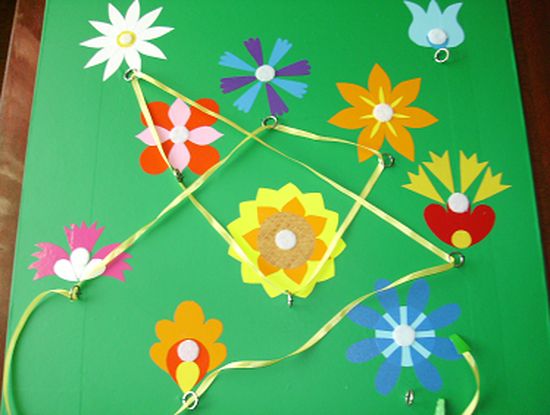 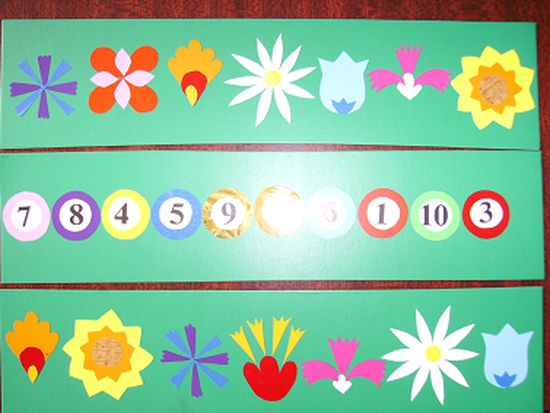 «Пишущая машинка»
Цель: Развивать слухомоторную координацию. Скорость и объём восприятия информации на слух, произвольное внимание, умение работать по схеме.

Игровое поле в форме пишущей машинки с наклеенными на поролоновую основу кругами, на которых изображены алфавит, цифровой ряд, набор геометрических фигур, цвета и их оттенки и т.д. как по отдельности, так и в сочетании. Игровое поле расчерчено на зоны действия для каждого пальца обеих рук: заданная кнопка может быть нажата только тем пальцем, который является «хозяином» данной зоны.

Взрослый предлагает различные варианты сочетаний элементов на кнопках печатной машины. Ребёнок называет изображение и нажимает соответствующую кнопку нужным пальцем. Так обыгрывается каждый элемент. Затем берётся другая схема, и игра повторяется. Взрослый поощряет ребёнка за быстроту и точность выполнения.«Составь пару»
Цель: Развивать согласованность в действиях глаз-рука, зрительно—моторную память, тактильный анализатор.

Набор карточек с наклеенными на них печатными буквами и набор элементов букв (полоски и полукруги из плотного материала, по четыре штуки разного размера).

- У меня есть буквы и их фрагменты. Целые наклеены на карточки, а фрагменты лежат в коробке. Выбери любую карточку и составь такую же букву из фрагментов. Назови и сравни с образцом. Сколько фрагментов потребовалось для её составления? Какие? Расскажи, в каком порядке ты выполнял работу.

Игра повторяется несколько раз.
Усложнение.
Предложить ребёнку на ощупь определить, какая буква наклеена на карточку, и составить такую же из фрагментов без опоры на образец. По завершении работы ребёнку предъявляют образец и он анализирует результат.«Отыщи и раскрась»
Цель: Развивать целостное восприятие, согласованность действий глаз-рука, зрительно-моторную память, ориентировку на плоскости листа.

В верхней части игрового поля – фигуры, которые необходимо заштриховать или обозначить так же, как это сделано на образцах, расположенных внизу (буквы, цифры, графика). По команде ведущего ребёнок фломастерами или цветными карандашами обозначает элементы слева направо и сверху вниз. Обозначения элементов могут быть как однотипными (либо графика, либо цвет), так и путём сочетания различных типов, например: первый элемент обозначается графически, второй – цифрой, третий – цветом или буквой.«Нарисуй человечка и цифр и букв»
Цель: Развивать воображение, мелкую моторику, зрительно-пространственное восприятие, сообразительность; закреплять полученные на занятиях знания, навыки.

Пенал с набором шаблонов букв и цифр (по несколько экземпляров)

Взрослый предлагает пофантазировать и составить человечка из цифр и букв. Когда задание выполнено, предлагает либо обвести шаблоны фломастером, либо наклеить их.«Испорченная ручка»
Цель: Развивать целостное восприятие печатных букв, зрительно-моторную память, мелкую моторику, согласованность действий глаз-рука, произвольное внимание.

Игровое поле. Разделённое на клетки; в каждой незаконченное изображение печатной буквы; фломастер.

- У меня сломалась ручка. Когда я писала буквы, они получились вот такие. Угадай, какие буквы я хотела написать. Возьми фломастер и допиши каждую букву. Начни с верхней строки, двигайся слева направо. Если знаешь букву, назови её. Постарайся работать быстро и аккуратно.

Если ребёнок затрудняется, взрослый предлагает ему отыскать букву в таблице печатных букв, понять, какой она должна быть, и дописать её на игровом поле.«Китайский квадрат»
Цель: Развивать целостное восприятие, зрительно-моторную память, мелкую моторику, согласованность действий глаз-рука, произвольность психических процессов.

Картинка-образец (изображение китайского квадрата) и игровое поле, покрытое полиэтиленом и разделённое на четыре зоны сложности: 1 зона – десять изображений квадрата с одним недостающим элементом; 2-я – десять изображений китайского квадрата с тремя-четырьмя недостающими элементами; 3-я – десять изображений китайского квадрата с наличием только двух-трёх больших элементов; 4-я зона – десять изображений китайского квадрата с наличием только одного-двух больших элементов; фломастер.

- Вот китайский квадрат. Так называют фигуру, состоящую из квадрата и дополнений – нескольких линий. На игровом поле четыре зоны, которые расположены сверху вниз по степени сложности – от самой простой до самой сложной. Тебе нужно дорисовать недостающие элементы, чтобы получилось полное изображение китайского квадрата. В каждой зоне квадратов будет десять. Работай по порядку, ничего не пропускай и не переходи к следующему заданию, не окончив работать над предыдущим.
В конце занятия ведущий проверяет правильность выполнения задания и вместе с ребёнком исправляет ошибки.«Домик»
Цель: Развивать зрительно-моторную память, мелкую моторику, согласованность действий глаз-рука, ориентировку на плоскости листа, умение работать в заданном порядке и темпе; закреплять знания о геометрических фигурах и использование в активной речи предлогов (НАД, ПОД, В, НА).Графическое изображение домика из геометрических фигур и карточка с геометрическими фигурами, из которых выполнен домик.
- Отыщи каждую деталь домика в наборе геометрических фигур и перенеси декор на картинку домика. Постарайся работать быстро и точно. Для проверки правильности выполнения задания надо вырезать все фигуры и составить домик по образцу. Если ты всё сделаешь правильно, то домики будут похожи друг на друга как близнецы.

Ребёнок выполняет задание в указанном порядке. Взрослый поощряет быстрый темп и уверенность в действиях.«Кораблик»
Цель: Развивать целостное восприятие, объём зрительной памяти, согласованность действий глаз-рука, умение ориентироваться на плоскости листа.

Рисунок-образец на листе в клетку и игровое поле такого же размера в клетку, с фрагментами данного изображения (для удобства проверки правильности выполнения задания игровое поле лучше выполнить из плотного, но прозрачного полиэтилена); фломастер.

- Какой рисунок может получиться. Если соединить эти линии в определённом порядке? Попробуй нарисовать картинку, используя нарисованные линии. Что у тебя получилось? А что ещё может получиться? А получится ли вот такой кораблик? (показ образца) Рассмотри внимательно картинку и нарисуй её по памяти. Если сомневаешься, можешь вначале рисовать, смотря на картинку-образец. Потом попробуй выполнить задание по памяти.

В заключении рисунок ребёнка совмещают с рисунком-образцом и при необходимости исправляют.